Škola: ZŠ Petřiny - severRočník: 5. CPočet žáků: 25Doba trvání: 10 minut s každou skupinkouPředmět: Propojení matematiky a přírodovědy v centrechPomůcky: Pracovní listCíl: Žák bude mít na konci cvičení zopakované zlomky a převádění jednotek. Bude schopný pomocí zadaných hodnot vypočítat, kolik váží jednotlivé části těla.Pracovní list: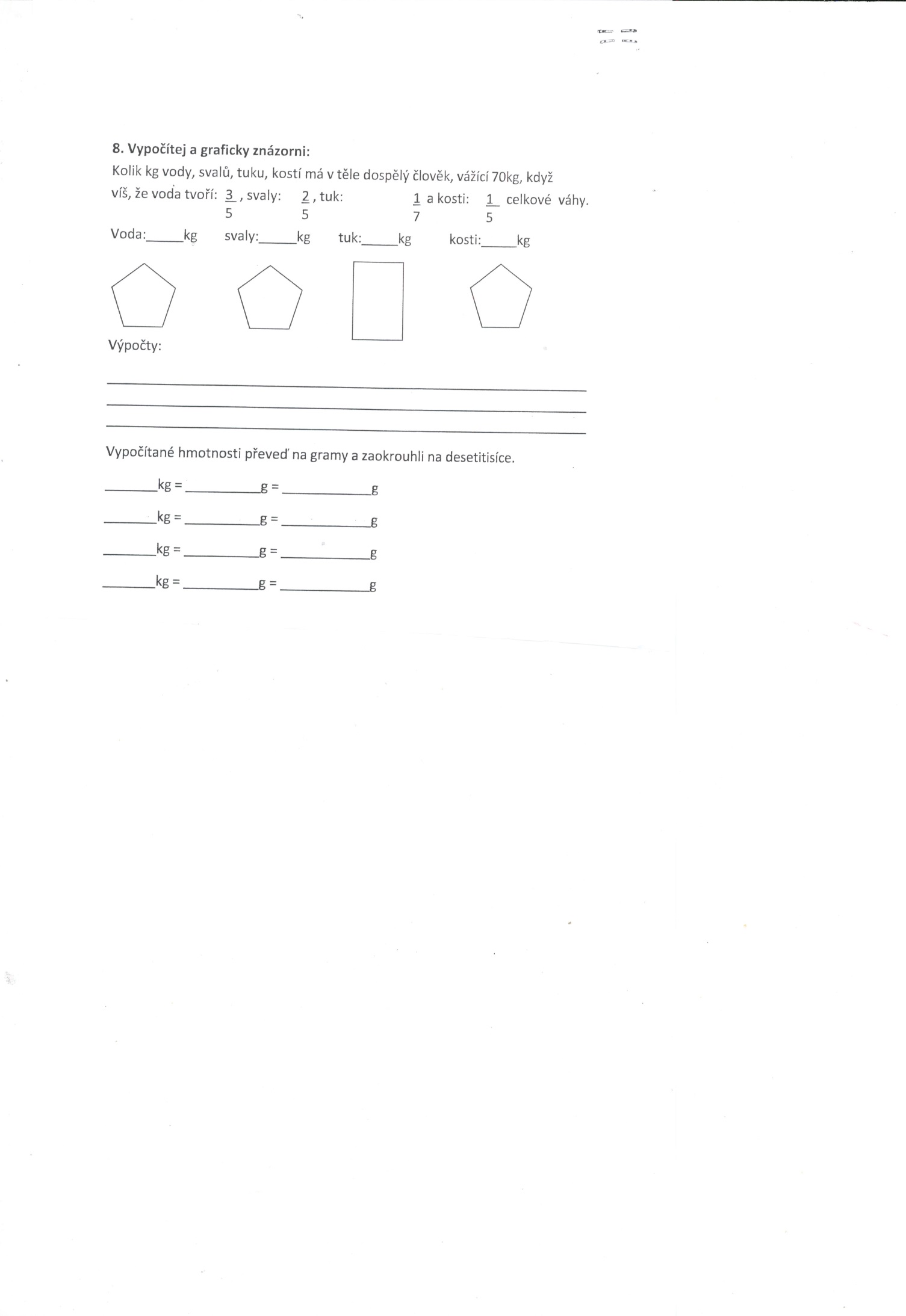 Průběh: 	Děti budou rozděleny do několika skupinek, ve kterých budou chodit po centrech.  Všechny centra budou zaměřena na přírodovědu, přesněji na lidské tělo. My budeme mít na starosti centrum, které bude přírodovědu kombinovat s matematikou, budeme mít ale i možnost obcházet ostatní centra a asistovat v nich.